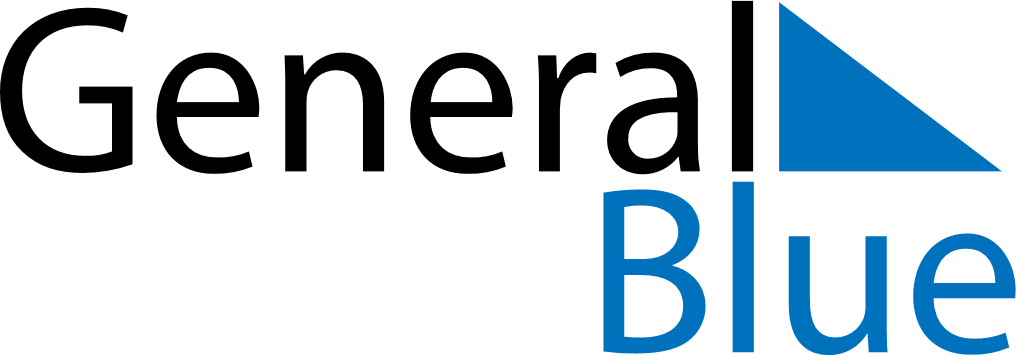 Weekly CalendarApril 3, 2023 - April 9, 2023Weekly CalendarApril 3, 2023 - April 9, 2023Weekly CalendarApril 3, 2023 - April 9, 2023Weekly CalendarApril 3, 2023 - April 9, 2023Weekly CalendarApril 3, 2023 - April 9, 2023Weekly CalendarApril 3, 2023 - April 9, 2023MondayApr 03TuesdayApr 04WednesdayApr 05ThursdayApr 06FridayApr 07SaturdayApr 08SundayApr 09